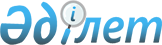 Об организации и финансировании общественных работ на 2014 год по городу Уральск
					
			Утративший силу
			
			
		
					Постановление акимата города Уральска Западно-Казахстанской области от 30 декабря 2013 года № 4111. Зарегистрировано Департаментом юстиции Западно-Казахстанской области 24 января 2014 года № 3417. Утратило силу постановлением акимата города Уральска Западно-Казахстанской области от 16 января 2015 года № 141      Сноска. Утратило силу постановлением акимата города Уральска Западно-Казахстанской области от 16.01.2015 № 141 (вводится в действие со дня первого официального опубликования).      В соответствии с Законом Республики Казахстан от 23 января 2001 года "О местном государственном управлении и самоуправлении в Республике Казахстан", Законом Республики Казахстан от 23 января 2001 года "О занятости населения", решением Уральского городского маслихата от 27 января 2011 года № 36-2 "Об утверждении Программы развития города Уральска на 2011-2015 годы" и с учетом заявок работодателей акимат города ПОСТАНОВЛЯЕТ:

      1. 

Организовать общественные работы на 2014 год в городе Уральске, путем создания временных рабочих мест предназначены специально для безработных.

      2. 

Утвердить прилагаемый перечень организаций, в которых будут проводиться общественные работы виды, объемы и конкретные условия общественных работ, размеры оплаты труда участников и источники их финансирования и определить спрос и предложение на общественные работы по городу Уральск.

      3. 

Признать утратившими силу следующие постановления акимата города Уральска:



      1) постановление акимата города Уральска от 13 декабря 2012 года № 3194 "Об организации и финансировании общественных работ на 2013 год по городу Уральск" (зарегистрированное в Реестре государственной регистрации нормативных правовых актов за № 3160, опубликованное 24 января 2013 года в газете "Жайық үні-Жизнь города");



      2) постановление акимата города Уральска от 10 октября 2013 года № 3104 "О внесении дополнений в постановление акимата города Уральск от 13 декабря 2012 года № 3194 "Об организации и финансировании общественных работ на 2013 год по городу Уральск" (зарегистрированное в Реестре государственной регистрации нормативных правовых актов за № 3353, опубликованное 7 ноября 2013 года в газете "Жайық үні-Жизнь города").

      4. 

Настоящее постановление вводится в действие со дня первого официального опубликования.

      5. 

Контроль за исполнением настоящего постановления возложить на заместителя акима города Г. Урынгалиева.

 

  

Перечень организаций,



в которых будут проводиться общественные



работы, виды, объемы и конкретные условия



общественных работ, размеры оплаты труда



участников и источники их финансирования,



спрос и предложение на общественные работы



по городу Уральску

     Сноска. Приложение - в редакции постановления акимата города Уральск Западно-Казахстанской области от 01.08.2014 № 1916.

 

 

      продолжение таблицы

 

 
					© 2012. РГП на ПХВ «Институт законодательства и правовой информации Республики Казахстан» Министерства юстиции Республики Казахстан
				      Аким городаА. Кульгинов

Утверждены постановлением

акимата города Уральска

от 30 декабря 2013 года № 4111

№Перечень организацийВиды общественных работ Объемы общественных работ Конкретные условия общественных работ 

1Государственное учреждение "Канцелярия Западно-Казахстанского областного суда Департамента по обеспечению деятельности судов при Верховном Суде Республики Казахстан (аппарата Верховного Суда Республики Казахстан)"доставка документовдоставка 20-40 документовПродолжительность рабочего времени не более 40 часов в неделю, учитывая ограничения, предусмотренные трудовым законодательством Республики Казахстан, с двумя выходными днями, обеденным перерывом не менее одного часа

2Государственное учреждение "Управление по чрезвычайным ситуациям города Уральска Департамента по чрезвычайным ситуациям Западно-Казахстанской области Министерства по чрезвычайным ситуациям Республики Казахстан"оказание помощи в делопроиз- водстве, доставка документоврегистрация и подшивка входящих и исходящих документов по мере поступления, доставка 20-40 документовПродолжительность рабочего времени не более 40 часов в неделю, учитывая ограничения, предусмотренные трудовым законодательством Республики Казахстан, с двумя выходными днями, обеденным перерывом не менее одного часа

3Государственное учреждение "Управление внутренних дел города Уральска Департамента внутренних дел Западно-Казахстанской области"оказание помощи в делопроиз- водстве, оказание помощи в соблюдении порядка жилых домов и улицрегистрация и подшивка входящих и исходящих документов по мере поступления, оказание помощи в соблюдении порядка на закрепленной территорииПродолжительность рабочего времени не более 40 часов в неделю, учитывая ограничения, предусмотренные трудовым законодательством Республики Казахстан, с двумя выходными днями, обеденным перерывом не менее одного часа

4Государственное учреждение "Управление Комитета по правовой статистике и специальным учетам Генеральной прокуратуры Республики Казахстан по Западно-Казахстанской области"оказание помощи в делопроиз- водстверегистрация и подшивка входящих и исходящих документов по мере поступленияПродолжительность рабочего времени не более 40 часов в неделю, учитывая ограничения, предусмотренные трудовым законодательством Республики Казахстан, с двумя выходными днями, обеденным перерывом не менее одного часа

5Государственное учреждение "Департамент по исполнению судебных актов Западно-Казахстанской области Комитета по исполнению судебных актов Министерства юстиции Республики Казахстан"оказание помощи в делопроиз- водстве, доставка документоврегистрация и подшивка входящих и исходящих документов по мере поступления, доставка 20-40 документовПродолжительность рабочего времени не более 40 часов в неделю, учитывая ограничения, предусмотренные трудовым законодательством Республики Казахстан, с двумя выходными днями, обеденным перерывом не менее одного часа

6Государственное учреждение "Департамент юстиции Западно-Казахстанской области Министерства юстиции Республики Казахстан"

оказание помощи в делопроиз- водстве

 

регистрация и подшивка входящих и исходящих документов по мере поступления,

 Продолжительность рабочего времени не более 40 часов в неделю, учитывая ограничения, предусмотренные трудовым законодательством Республики Казахстан, с двумя выходными днями, обеденным перерывом не менее одного часа

7Государственное учреждение "Налоговое управление по городу Уральск Налогового департамента по Западно-Казахстанской области Налогового комитета Министерства финансов Республики Казахстан"доставка документовдоставка 20-40 документовПродолжительность рабочего времени не более 40 часов в неделю, учитывая ограничения, предусмотренные трудовым законодательством Республики Казахстан, с двумя выходными днями, обеденным перерывом не менее одного часа

8Государственное учреждение "Департамент по чрезвычайным ситуациям Западно-Казахстанской области Министерства по чрезвычайным ситуациям Республики Казахстан"оказание помощи в делопроиз- водстверегистрация и подшивка входящих и исходящих документов по мере поступленияПродолжительность рабочего времени не более 40 часов в неделю, учитывая ограничения, предусмотренные трудовым законодательством Республики Казахстан, с двумя выходными днями, обеденным перерывом не менее одного часа

9Государственное учреждение "Водно-спасательная служба Департамента по чрезвычайным ситуациям Западно-Казахстанской области Министерства по чрезвычайным ситуациям Республики Казахстан"оказание помощи в делопроиз- водстверегистрация и подшивка входящих и исходящих документов по мере поступленияПродолжительность рабочего времени не более 40 часов в неделю, учитывая ограничения, предусмотренные трудовым законодательством Республики Казахстан, с двумя выходными днями, обеденным перерывом не менее одного часа

10Республиканское государственное учреждение "Управление по делам обороны города Уральск Западно-Казахстанской области" Министерства обороны Республики Казахстаноказание помощи в делопроиз- водстве, доставка документоврегистрация и подшивка входящих и исходящих документов по мере поступления, доставка 20-40 документовПродолжительность рабочего времени не более 40 часов в неделю, учитывая ограничения, предусмотренные трудовым законодательством Республики Казахстан, с двумя выходными днями, обеденным перерывом не менее одного часа

11

Многоотраслевое государственное коммунальное дорожно-

эксплуатационное предприятие Отдела жилищно-коммунального хозяйства, пассажирского транспорта и автомобильных дорог города Уральска Акимата города Уральскауборка территории города и сельских округовуборка территории не менее 3-х тысяч квадратных метровПродолжительность рабочего времени не более 40 часов в неделю, учитывая ограничения, предусмотренные трудовым законодательством Республики Казахстан, с двумя выходными днями, обеденным перерывом не менее одного часа

12Государственное учреждение "Западно-Казахстанское областное управление координации занятости и социальных программ"уборка территории уборка территории не менее 3-х тысяч квадратных метровПродолжительность рабочего времени не более 40 часов в неделю, учитывая ограничения, предусмотренные трудовым законодательством Республики Казахстан, с двумя выходными днями, обеденным перерывом не менее одного часа

13Государственное учреждение "Отдел занятости и социальных программ"оказание помощи в делопроиз- водстве, доставка документов, уборка территориирегистрация и подшивка входящих и исходящих документов по мере поступления, доставка 20-40 документов, уборка территории не менее 3-х тысяч квадратных метровПродолжительность рабочего времени не более 40 часов в неделю, учитывая ограничения, предусмотренные трудовым законодательством Республики Казахстан, с двумя выходными днями, обеденным перерывом не менее одного часа

14Государственное учреждение "Аппарат акима поселка Зачаганск города Уральска"оказание помощи в делопроиз- водстве, доставка документов, уборка территориирегистрация и подшивка входящих и исходящих документов по мере поступления, доставка 20-40 документов, уборка территории не менее 3-х тысяч квадратных метровПродолжительность рабочего времени не более 40 часов в неделю, учитывая ограничения, предусмотренные трудовым законодательством Республики Казахстан, с двумя выходными днями, обеденным перерывом не менее одного часа

15Государственное учреждение "Отдел сельского хозяйства города Уральска"оказание помощи в делопроиз- водстве, доставка документов, уборка территориирегистрация и подшивка входящих и исходящих документов по мере поступления, уборка территории не менее 3-х тысяч квадратных метровПродолжительность рабочего времени не более 40 часов в неделю, учитывая ограничения, предусмотренные трудовым законодательством Республики Казахстан, с двумя выходными днями, обеденным перерывом не менее одного часа

16Государственное учреждение "Отделение социальной помощи нуждающимся гражданам на дому"уборка территории уборка территории не менее 3-х тысяч квадратных метровПродолжительность рабочего времени не более 40 часов в неделю, учитывая ограничения, предусмотренные трудовым законодательством Республики Казахстан, с двумя выходными днями, обеденным перерывом не менее одного часа

17Государственное учреждение "Отдел архитектуры и градостроительства города Уральска"оказание помощи в делопроиз- водстве, доставка документоврегистрация и подшивка входящих и исходящих документов по мере поступления, доставка 20-40 документовПродолжительность рабочего времени не более 40 часов в неделю, учитывая ограничения, предусмотренные трудовым законодательством Республики Казахстан, с двумя выходными днями, обеденным перерывом не менее одного часа

18Государственное учреждение "Отдел земельных отношений города Уральска"оказание помощи в делопроиз- водстве регистрация и подшивка входящих и исходящих документов по мере поступленияПродолжительность рабочего времени не более 40 часов в неделю, учитывая ограничения, предусмотренные трудовым законодательством Республики Казахстан, с двумя выходными днями, обеденным перерывом не менее одного часа

19Государственное коммунальное предприятие на праве хозяйственного ведения "Городская поликлиника № 3" управления здравоохранения акимата Западно-Казахстанской областиоказание помощи в делопроиз- водстве, доставка документов, уборка территориирегистрация и подшивка входящих и исходящих документов по мере поступления, доставка 20-40 документов, уборка территории не менее 3-х тысяч квадратных метровПродолжительность рабочего времени не более 40 часов в неделю, учитывая ограничения, предусмотренные трудовым законодательством Республики Казахстан, с двумя выходными днями, обеденным перерывом не менее одного часа

20Государственное учреждение "Аппарата акима города Уральска"оказание помощи в делопроиз- водстве, доставка документов, уборка территориирегистрация и подшивка входящих и исходящих документов по мере поступления, доставка 20-40 документов, уборка территории не менее 3-х тысяч квадратных метровПродолжительность рабочего времени не более 40 часов в неделю, учитывая ограничения, предусмотренные трудовым законодательством Республики Казахстан, с двумя выходными днями, обеденным перерывом не менее одного часа

21Государственное учреждение "Аппарат акима поселка Круглоозерный города Уральска"доставка документовдоставка 20-40 документовПродолжительность рабочего времени не более 40 часов в неделю, учитывая ограничения, предусмотренные трудовым законодательством Республики Казахстан, с двумя выходными днями, обеденным перерывом не менее одного часа

22Государственное учреждение "Аппарат акима Желаевского сельского округа города Уральска"оказание помощи в делопроиз- водстве, доставка документов, уборка территориирегистрация и подшивка входящих и исходящих документов по мере поступления, доставка 20-40 документов, уборка территории не менее 3-х тысяч квадратных метровПродолжительность рабочего времени не более 40 часов в неделю, учитывая ограничения, предусмотренные трудовым законодательством Республики Казахстан, с двумя выходными днями, обеденным перерывом не менее одного часа

23Государственное учреждение "Отдел жилищно-коммунального хозяйства, пассажирского транспорта и автомобильных дорог города Уральска"оказание помощи в делопроиз- водстве, доставка документов, уборка территориирегистрация и подшивка входящих и исходящих документов по мере поступления, доставка 20-40 документов, уборка территории не менее 3-х тысяч квадратных метровПродолжительность рабочего времени не более 40 часов в неделю, учитывая ограничения, предусмотренные трудовым законодательством Республики Казахстан, с двумя выходными днями, обеденным перерывом не менее одного часа

24Уральское государственное учреждение по охране лесов и животного мирауборка территорииуборка территории не менее 3-х тысяч квадратных метровПродолжительность рабочего времени не более 40 часов в неделю, учитывая ограничения, предусмотренные трудовым законодательством Республики Казахстан, с двумя выходными днями, обеденным перерывом не менее одного часа

25Государственное коммунальное казенное предприятие "Культурно-досуговый центр "Деркул" отдела культуры и развития языков города Уральскауборка территорииуборка территории не менее 3-х тысяч квадратных метровПродолжительность рабочего времени не более 40 часов в неделю, учитывая ограничения, предусмотренные трудовым законодательством Республики Казахстан, с двумя выходными днями, обеденным перерывом не менее одного часа

26Государственное коммунальное казенное предприятие "Детско-юношеская спортивная школа № 1" Управления туризма, физической культуры и спорта акимата Западно-Казахстанской области"уборка территорииуборка территории не менее 3-х тысяч квадратных метровПродолжительность рабочего времени не более 40 часов в неделю, учитывая ограничения, предусмотренные трудовым законодательством Республики Казахстан, с двумя выходными днями, обеденным перерывом не менее одного часа

27Коммунальное государственное учреждение "Центр занятости" отдела занятости и социальных программ акимата города Уральскаоказание помощи в делопроиз- водстве, доставка документов, уборка территориирегистрация и подшивка входящих и исходящих документов по мере поступления, доставка 20-40 документов, уборка территории не менее 3-х тысяч квадратных метровПродолжительность рабочего времени не более 40 часов в неделю, учитывая ограничения, предусмотренные трудовым законодательством Республики Казахстан, с двумя выходными днями, обеденным перерывом не менее одного часа

28Коммунальное государственное учреждение "Центр социальной адаптации для лиц, не имеющих определенного места жительства отдела занятости и социальных программ"уборка территорииуборка территории не менее 3-х тысяч квадратных метровПродолжительность рабочего времени не более 40 часов в неделю, учитывая ограничения, предусмотренные трудовым законодательством Республики Казахстан, с двумя выходными днями, обеденным перерывом не менее одного часа

29Государственное коммунальное предприятие "Городской парк культуры и отдыха" (на праве хозяйственного ведения) Отдела культуры и развития языков города Уральска акимата города Уральска"уборка территорииуборка территории не менее 3-х тысяч квадратных метров Продолжительность рабочего времени не более 40 часов в неделю, учитывая ограничения, предусмотренные трудовым законодательством Республики Казахстан, с двумя выходными днями, обеденным перерывом не менее одного часа

30Государственное коммунальное казенное предприятие "Дошкольная организация № 36 "Балақай" отдела образования города Уральска акимата города Уральскауборка территории уборка территории не менее 3-х тысяч квадратных метровПродолжительность рабочего времени не более 40 часов в неделю, учитывая ограничения, предусмотренные трудовым законодательством Республики Казахстан, с двумя выходными днями, обеденным перерывом не менее одного часа

31Общественный фонд инвалидов "Шырақ"оказание помощи в делопроиз- водстве, уборка территориирегистрация и подшивка входящих и исходящих документов по мере поступления, уборка территории не менее 3-х тысяч квадратных метровПродолжительность рабочего времени не более 40 часов в неделю, учитывая ограничения, предусмотренные трудовым законодательством Республики Казахстан, с двумя выходными днями, обеденным перерывом не менее одного часа

32Корпоративный фонд "Орал" общественного объединения "Казахское общество слепых"оказание помощи в делопроиз- водстве, уборка территориирегистрация и подшивка входящих и исходящих документов по мере поступления, уборка территории не менее 3-х тысяч квадратных метровПродолжительность рабочего времени не более 40 часов в неделю, учитывая ограничения, предусмотренные трудовым законодательством Республики Казахстан, с двумя выходными днями, обеденным перерывом не менее одного часа

33Общественное объединение "Западно-Казахстанское областное Общество инвалидов Семипалатинского испытательного полигона"доставка документов, уборка территориидоставка 20-40 документов, уборка территории не менее 3-х тысяч квадратных метровПродолжительность рабочего времени не более 40 часов в неделю, учитывая ограничения, предусмотренные трудовым законодательством Республики Казахстан, с двумя выходными днями, обеденным перерывом не менее одного часа

34Молодежное общественное объединение "Мастер Дэнс"доставка документовдоставка 20-40 документов Продолжительность рабочего времени не более 40 часов в неделю, учитывая ограничения, предусмотренные трудовым законодательством Республики Казахстан, с двумя выходными днями, обеденным перерывом не менее одного часа

35Общественное объединение "ЖАСТЫҚ ҮНІ" Западно-Казахстанской областиоказание помощи в делопроиз- водстве, доставка документов, уборка территориирегистрация и подшивка входящих и исходящих документов по мере поступления, доставка 20-40 документов, уборка территории не менее 3-х тысяч квадратных метровПродолжительность рабочего времени не более 40 часов в неделю, учитывая ограничения, предусмотренные трудовым законодательством Республики Казахстан, с двумя выходными днями, обеденным перерывом не менее одного часа

36Общественное объединение "Уральское городское общество садоводов-огородников"уборка территорииуборка территории не менее 3-х тысяч квадратных метровПродолжительность рабочего времени не более 40 часов в неделю, учитывая ограничения, предусмотренные трудовым законодательством Республики Казахстан, с двумя выходными днями, обеденным перерывом не менее одного часа

37

Объединение юридических лиц Ассоциация "Научно-

производственный комплекс "КазИИТУ"уборка территорииуборка территории не менее 3-х тысяч квадратных метровПродолжительность рабочего времени не более 40 часов в неделю, учитывая ограничения, предусмотренные трудовым законодательством Республики Казахстан, с двумя выходными днями, обеденным перерывом не менее одного часа

38Уральский городской филиал общественного объединения "Западно-Казахстанское областное добровольное общество инвалидов" доставка документовдоставка 20-40 документовПродолжительность рабочего времени не более 40 часов в неделю, учитывая ограничения, предусмотренные трудовым законодательством Республики Казахстан, с двумя выходными днями, обеденным перерывом не менее одного часа

39Общественное объединение "Общество поддержки граждан-инвалидов с нарушением функций опорно-двигательного аппарата "Арба"оказание помощи в делопроиз- водстве, доставка документов, уборка территориирегистрация и подшивка входящих и исходящих документов по мере поступления, доставка 20-40 документов, уборка территории не менее 3-х тысяч квадратных метровПродолжительность рабочего времени не более 40 часов в неделю, учитывая ограничения, предусмотренные трудовым законодательством Республики Казахстан, с двумя выходными днями, обеденным перерывом не менее одного часа

40Товарищество с ограниченной ответственностью "Автошкола "Самат"уборка территорииуборка территории не менее 3-х тысяч квадратных метровПродолжительность рабочего времени не более 40 часов в неделю, учитывая ограничения, предусмотренные трудовым законодательством Республики Казахстан, с двумя выходными днями, обеденным перерывом не менее одного часа

41Товарищество с ограниченной ответственностью "КазПресса"доставка документов, уборка территориидоставка 20-40 документов, уборка территории не менее 3-х тысяч квадратных метровПродолжительность рабочего времени не более 40 часов в неделю, учитывая ограничения, предусмотренные трудовым законодательством Республики Казахстан, с двумя выходными днями, обеденным перерывом не менее одного часа

42Товарищество с ограниченной ответственностью "Орал Құрылыс Жөндеу Сервис"оказание помощи в делопроиз- водстве, доставка документов, уборка территориирегистрация и подшивка входящих и исходящих документов по мере поступления, доставка 20-40 документов, уборка территории не менее 3-х тысяч квадратных метровПродолжительность рабочего времени не более 40 часов в неделю, учитывая ограничения, предусмотренные трудовым законодательством Республики Казахстан, с двумя выходными днями, обеденным перерывом не менее одного часа

43Товарищество с ограниченной ответственностью "ORAL BUSINESS GROUP"уборка территорииуборка территории не менее 3-х тысяч квадратных метровПродолжительность рабочего времени не более 40 часов в неделю, учитывая ограничения, предусмотренные трудовым законодательством Республики Казахстан, с двумя выходными днями, обеденным перерывом не менее одного часа

44Товарищество с ограниченной ответственностью "САБИЛЯ"уборка территорииуборка территории не менее 3-х тысяч квадратных метровПродолжительность рабочего времени не более 40 часов в неделю, учитывая ограничения, предусмотренные трудовым законодательством Республики Казахстан, с двумя выходными днями, обеденным перерывом не менее одного часа

45Потребительский кооператив собственников квартир "Комплекс"уборка территорииуборка территории не менее 3-х тысяч квадратных метровПродолжительность рабочего времени не более 40 часов в неделю, учитывая ограничения, предусмотренные трудовым законодательством Республики Казахстан, с двумя выходными днями, обеденным перерывом не менее одного часа

46Кооператив собственников квартир "Еламан"уборка территорииуборка территории не менее 3-х тысяч квадратных метровПродолжительность рабочего времени не более 40 часов в неделю, учитывая ограничения, предусмотренные трудовым законодательством Республики Казахстан, с двумя выходными днями, обеденным перерывом не менее одного часа

47Кооператив собственников квартир "Орнату"уборка территорииуборка территории не менее 3-х тысяч квадратных метровПродолжительность рабочего времени не более 40 часов в неделю, учитывая ограничения, предусмотренные трудовым законодательством Республики Казахстан, с двумя выходными днями, обеденным перерывом не менее одного часа

48Потребительский кооператив по обслуживанию общежития "Медик" "Шанырак"уборка территорииуборка территории не менее 3-х тысяч квадратных метровПродолжительность рабочего времени не более 40 часов в неделю, учитывая ограничения, предусмотренные трудовым законодательством Республики Казахстан, с двумя выходными днями, обеденным перерывом не менее одного часа

49Потребительский кооператив собственников квартир "Шанырак"оказание помощи в делопроиз- водстве, уборка территориирегистрация и подшивка входящих и исходящих документов по мере поступления, уборка территории не менее 3-х тысяч квадратных метровПродолжительность рабочего времени не более 40 часов в неделю, учитывая ограничения, предусмотренные трудовым законодательством Республики Казахстан, с двумя выходными днями, обеденным перерывом не менее одного часа

50Потребительский кооператив собственников квартир "Строитель"уборка территорииуборка территории не менее 3-х тысяч квадратных метровПродолжительность рабочего времени не более 40 часов в неделю, учитывая ограничения, предусмотренные трудовым законодательством Республики Казахстан, с двумя выходными днями, обеденным перерывом не менее одного часа

51Кооператив собственников квартир "Джамбула"уборка территорииуборка территории не менее 3-х тысяч квадратных метровПродолжительность рабочего времени не более 40 часов в неделю, учитывая ограничения, предусмотренные трудовым законодательством Республики Казахстан, с двумя выходными днями, обеденным перерывом не менее одного часа

52Потребительский кооператив собственников квартир "Жалын"уборка территорииуборка территории не менее 3-х тысяч квадратных метровПродолжительность рабочего времени не более 40 часов в неделю, учитывая ограничения, предусмотренные трудовым законодательством Республики Казахстан, с двумя выходными днями, обеденным перерывом не менее одного часа

53Потребительский кооператив собственников квартир "Жилищный кооператив собственников квартир заводского микрорайона акционерного общества "Агрореммаш"уборка территории уборка территории не менее 3-х тысяч квадратных метровПродолжительность рабочего времени не более 40 часов в неделю, учитывая ограничения, предусмотренные трудовым законодательством Республики Казахстан, с двумя выходными днями, обеденным перерывом не менее одного часа

54Потребительский кооператив собственников квартир "ЧАЙКА"уборка территории уборка территории не менее 3-х тысяч квадратных метровПродолжительность рабочего времени не более 40 часов в неделю, учитывая ограничения, предусмотренные трудовым законодательством Республики Казахстан, с двумя выходными днями, обеденным перерывом не менее одного часа

55Кооператив собственников квартир "СВАН"уборка территории уборка территории не менее 3-х тысяч квадратных метровПродолжительность рабочего времени не более 40 часов в неделю, учитывая ограничения, предусмотренные трудовым законодательством Республики Казахстан, с двумя выходными днями, обеденным перерывом не менее одного часа

56Государственное учреждение "Отдел жилищной инспекции города Уральска"доставка документов, уборка территориидоставка 20-40 документов, уборка территории не менее 3-х тысяч квадратных метровПродолжительность рабочего времени не более 40 часов в неделю, учитывая ограничения, предусмотренные трудовым законодательством Республики Казахстан, с двумя выходными днями, обеденным перерывом не менее одного часа

57Государственное учреждение «Управление юстиции города Уральска Департамента юстиции Западно-Казахстанской области Министерства юстиции Республики Казахстан»оказание помощи в делопроизводстверегистрация и подшивка входящих и исходящих документов по мере поступленияПродолжительность рабочего времени не более 40 часов в неделю, учитывая ограничения, предусмотренные трудовым законодательством Республики Казахстан, с двумя выходными днями, обеденным перерывом не менее одного часа

58Коммунальное государственное учреждение Управления образования акимата Западно-Казахстанской области «Городская психолого-медико-педагогическая консультация»оказание помощи в делопроизводстве, уборка территориирегистрация и подшивка входящих и исходящих документов по мере поступления, уборка территории не менее 3-х тысяч квадратных метровПродолжительность рабочего времени не более 40 часов в неделю, учитывая ограничения, предусмотренные трудовым законодательством Республики Казахстан, с двумя выходными днями, обеденным перерывом не менее одного часа

59Государственное учреждение «Областной специализированный Дом ребҰнка «Мейірім» Управления здравоохранения Западно-Казахстанской областиуборка территорииуборка территории не менее 3-х тысяч квадратных метровПродолжительность рабочего времени не более 40 часов в неделю, учитывая ограничения, предусмотренные трудовым законодательством Республики Казахстан, с двумя выходными днями, обеденным перерывом не менее одного часа

60Государственное коммунальное казенное предприятие «Городское культурно-просветительное объединение отдела культуры и развития языков акимата города Уральска»доставка корреспонденции, уборка территориидоставка 20 - 40 документов, уборка территории не менее 3-х тысяч квадратных метровПродолжительность рабочего времени не более 40 часов в неделю, учитывая ограничения, предусмотренные трудовым законодательством Республики Казахстан, с двумя выходными днями, обеденным перерывом не менее одного часа

61Коммунальное государственное учреждение «Ресурсный центр по работе с молодежью» Управления по вопросам молодежной политики акимата Западно-Казахстанской области»доставка корреспонденции, уборка территориидоставка 20 - 40 документов, уборка территории не менее 3-х тысяч квадратных метровПродолжительность рабочего времени не более 40 часов в неделю, учитывая ограничения, предусмотренные трудовым законодательством Республики Казахстан, с двумя выходными днями, обеденным перерывом не менее одного часа

62Коммунальное государственное учреждение «Государственный архив Западно-Казахстанской области управления культуры, архивов и документации Западно-Казахстанской области»доставка корреспонденциидоставка квитанции 20 - 40 документовПродолжительность рабочего времени не более 40 часов в неделю, учитывая ограничения, предусмотренные трудовым законодательством Республики Казахстан, с двумя выходными днями, обеденным перерывом не менее одного часа

63Государственное коммунальное казенное предприятие «Детско-юношеская спортивная школа № .Уральска» Управления физической культуры и спорта акимата Западно-Казахстанской областиуборка территорииуборка территории не менее 3-х тысяч квадратных метровПродолжительность рабочего времени не более 40 часов в неделю, учитывая ограничения, предусмотренные трудовым законодательством Республики Казахстан, с двумя выходными днями, обеденным перерывом не менее одного часа

64«Западно-Казахстанский областной филиал республиканского государственного казенного предприятия «Республиканский научно-исследовательский институт по охране труда Министерства труда и социальной защиты населения Республики Казахстан»уборка территорииуборка территории не менее 3-х тысяч квадратных метровПродолжительность рабочего времени не более 40 часов в неделю, учитывая ограничения, предусмотренные трудовым законодательством Республики Казахстан, с двумя выходными днями, обеденным перерывом не менее одного часа

65Западно-Казахстанский областной филиал общественного объединения «Партия «Нұр Отан»оказание помощи в делопроизводстверегистрация и подшивка входящих и исходящих документов по мере поступленияПродолжительность рабочего времени не более 40 часов в неделю, учитывая ограничения, предусмотренные трудовым законодательством Республики Казахстан, с двумя выходными днями, обеденным перерывом не менее одного часа

66Коммунальное государственное учреждение Управления образования акимата Западно-Казахстанской области «Областная детская деревня семейного типа»уборка территорииуборка территории не менее 3-х тысяч квадратных метровПродолжительность рабочего времени не более 40 часов в неделю, учитывая ограничения, предусмотренные трудовым законодательством Республики Казахстан, с двумя выходными днями, обеденным перерывом не менее одного часа

67Государственное учреждение «Управление строительства Западно-Казахстанской области»оказание помощи в делопроизводстве регистрация и подшивка входящих и исходящих документов по мере поступленияПродолжительность рабочего времени не более 40 часов в неделю, учитывая ограничения, предусмотренные трудовым законодательством Республики Казахстан, с двумя выходными днями, обеденным перерывом не менее одного часа

68Общественный фонд ассамблеи народа Казахстана Западно-Казахстанской области «Дос»оказание помощи в делопроизводстве регистрация и подшивка входящих и исходящих документов по мере поступленияПродолжительность рабочего времени не более 40 часов в неделю, учитывая ограничения, предусмотренные трудовым законодательством Республики Казахстан, с двумя выходными днями, обеденным перерывом не менее одного часа

№Размер оплаты труда участниковИсточники финансированияСпрос по заявкам (в месяц)Предложение (в месяц)

1На основании индивидуального трудового договора, не ниже минимальной заработной платы, установленной действующим законодательством Республики КазахстанЗа счет бюджетных средств и средств работодателей по их заявкам4545

2На основании индивидуального трудового договора, не ниже минимальной заработной платы, установленной действующим законодательством Республики КазахстанЗа счет бюджетных средств и средств работодателей по их заявкам22

3На основании индивидуального трудового договора, не ниже минимальной заработной платы, установленной действующим законодательством Республики КазахстанЗа счет бюджетных средств и средств работодателей по их заявкам6969

4На основании индивидуального трудового договора, не ниже минимальной заработной платы, установленной действующим законодательством Республики КазахстанЗа счет бюджетных средств и средств работодателей по их заявкам55

5На основании индивидуального трудового договора, не ниже минимальной заработной платы, установленной действующим законодательством Республики КазахстанЗа счет бюджетных средств и средств работодателей по их заявкам4040

6На основании индивидуального трудового договора, не ниже минимальной заработной платы, установленной действующим законодательством Республики КазахстанЗа счет бюджетных средств и средств работодателей по их заявкам1515

7На основании индивидуального трудового договора, не ниже минимальной заработной платы, установленной действующим законодательством Республики КазахстанЗа счет бюджетных средств и средств работодателей по их заявкам2020

8На основании индивидуального трудового договора, не ниже минимальной заработной платы, установленной действующим законодательством Республики КазахстанЗа счет бюджетных средств и средств работодателей по их заявкам77

9На основании индивидуального трудового договора, не ниже минимальной заработной платы, установленной действующим законодательством Республики КазахстанЗа счет бюджетных средств и средств работодателей по их заявкам33

10На основании индивидуального трудового договора, не ниже минимальной заработной платы, установленной действующим законодательством Республики КазахстанЗа счет бюджетных средств и средств работодателей по их заявкам5050

11На основании индивидуального трудового договора, не ниже минимальной заработной платы, установленной действующим законодательством Республики КазахстанЗа счет бюджетных средств и средств работодателей по их заявкам348348

12На основании индивидуального трудового договора, не ниже минимальной заработной платы, установленной действующим законодательством Республики КазахстанЗа счет бюджетных средств и средств работодателей по их заявкам11

13На основании индивидуального трудового договора, не ниже минимальной заработной платы, установленной действующим законодательством Республики КазахстанЗа счет бюджетных средств и средств работодателей по их заявкам1919

14На основании индивидуального трудового договора, не ниже минимальной заработной платы, установленной действующим законодательством Республики КазахстанЗа счет бюджетных средств и средств работодателей по их заявкам5353

15На основании индивидуального трудового договора, не ниже минимальной заработной платы, установленной действующим законодательством Республики КазахстанЗа счет бюджетных средств и средств работодателей по их заявкам1010

16На основании индивидуального трудового договора, не ниже минимальной заработной платы, установленной действующим законодательством Республики КазахстанЗа счет бюджетных средств и средств работодателей по их заявкам66

17На основании индивидуального трудового договора, не ниже минимальной заработной платы, установленной действующим законодательством Республики КазахстанЗа счет бюджетных средств и средств работодателей по их заявкам44

18На основании индивидуального трудового договора, не ниже минимальной заработной платы, установленной действующим законодательством Республики КазахстанЗа счет бюджетных средств и средств работодателей по их заявкам55

19На основании индивидуального трудового договора, не ниже минимальной заработной платы, установленной действующим законодательством Республики КазахстанЗа счет бюджетных средств и средств работодателей по их заявкам55

20На основании индивидуального трудового договора, не ниже минимальной заработной платы, установленной действующим законодательством Республики КазахстанЗа счет бюджетных средств и средств работодателей по их заявкам5555

21На основании индивидуального трудового договора, не ниже минимальной заработной платы, установленной действующим законодательством Республики КазахстанЗа счет бюджетных средств и средств работодателей по их заявкам55

22На основании индивидуального трудового договора, не ниже минимальной заработной платы, установленной действующим законодательством Республики КазахстанЗа счет бюджетных средств и средств работодателей по их заявкам44

23На основании индивидуального трудового договора, не ниже минимальной заработной платы, установленной действующим законодательством Республики КазахстанЗа счет бюджетных средств и средств работодателей по их заявкам66

24На основании индивидуального трудового договора, не ниже минимальной заработной платы, установленной действующим законодательством Республики КазахстанЗа счет бюджетных средств и средств работодателей по их заявкам1010

25На основании индивидуального трудового договора, не ниже минимальной заработной платы, установленной действующим законодательством Республики КазахстанЗа счет бюджетных средств и средств работодателей по их заявкам55

26На основании индивидуального трудового договора, не ниже минимальной заработной платы, установленной действующим законодательством Республики КазахстанЗа счет бюджетных средств и средств работодателей по их заявкам44

27На основании индивидуального трудового договора, не ниже минимальной заработной платы, установленной действующим законодательством Республики КазахстанЗа счет бюджетных средств и средств работодателей по их заявкам33

28На основании индивидуального трудового договора, не ниже минимальной заработной платы, установленной действующим законодательством Республики КазахстанЗа счет бюджетных средств и средств работодателей по их заявкам22

29На основании индивидуального трудового договора, не ниже минимальной заработной платы, установленной действующим законодательством Республики КазахстанЗа счет бюджетных средств и средств работодателей по их заявкам4040

30На основании индивидуального трудового договора, не ниже минимальной заработной платы, установленной действующим законодательством Республики КазахстанЗа счет бюджетных средств и средств работодателей по их заявкам11

31На основании индивидуального трудового договора, не ниже минимальной заработной платы, установленной действующим законодательством Республики КазахстанЗа счет бюджетных средств и средств работодателей по их заявкам1010

32На основании индивидуального трудового договора, не ниже минимальной заработной платы, установленной действующим законодательством Республики КазахстанЗа счет бюджетных средств и средств работодателей по их заявкам1010

33На основании индивидуального трудового договора, не ниже минимальной заработной платы, установленной действующим законодательством Республики КазахстанЗа счет бюджетных средств и средств работодателей по их заявкам44

34На основании индивидуального трудового договора, не ниже минимальной заработной платы, установленной действующим законодательством Республики КазахстанЗа счет бюджетных средств и средств работодателей по их заявкам22

35На основании индивидуального трудового договора, не ниже минимальной заработной платы, установленной действующим законодательством Республики КазахстанЗа счет бюджетных средств и средств работодателей по их заявкам66

36На основании индивидуального трудового договора, не ниже минимальной заработной платы, установленной действующим законодательством Республики КазахстанЗа счет бюджетных средств и средств работодателей по их заявкам9090

37На основании индивидуального трудового договора, не ниже минимальной заработной платы, установленной действующим законодательством Республики КазахстанЗа счет бюджетных средств и средств работодателей по их заявкам1010

38На основании индивидуального трудового договора, не ниже минимальной заработной платы, установленной действующим законодательством Республики КазахстанЗа счет бюджетных средств и средств работодателей по их заявкам11

39На основании индивидуального трудового договора, не ниже минимальной заработной платы, установленной действующим законодательством Республики КазахстанЗа счет бюджетных средств и средств работодателей по их заявкам1919

40На основании индивидуального трудового договора, не ниже минимальной заработной платы, установленной действующим законодательством Республики КазахстанЗа счет бюджетных средств и средств работодателей по их заявкам88

41На основании индивидуального трудового договора, не ниже минимальной заработной платы, установленной действующим законодательством Республики КазахстанЗа счет бюджетных средств и средств работодателей по их заявкам1313

42На основании индивидуального трудового договора, не ниже минимальной заработной платы, установленной действующим законодательством Республики КазахстанЗа счет бюджетных средств и средств работодателей по их заявкам1010

43На основании индивидуального трудового договора, не ниже минимальной заработной платы, установленной действующим законодательством Республики КазахстанЗа счет бюджетных средств и средств работодателей по их заявкам55

44На основании индивидуального трудового договора, не ниже минимальной заработной платы, установленной действующим законодательством Республики КазахстанЗа счет бюджетных средств и средств работодателей по их заявкам55

45На основании индивидуального трудового договора, не ниже минимальной заработной платы, установленной действующим законодательством Республики КазахстанЗа счет бюджетных средств и средств работодателей по их заявкам77

46На основании индивидуального трудового договора, не ниже минимальной заработной платы, установленной действующим законодательством Республики КазахстанЗа счет бюджетных средств и средств работодателей по их заявкам55

47На основании индивидуального трудового договора, не ниже минимальной заработной платы, установленной действующим законодательством Республики КазахстанЗа счет бюджетных средств и средств работодателей по их заявкам66

48На основании индивидуального трудового договора, не ниже минимальной заработной платы, установленной действующим законодательством Республики КазахстанЗа счет бюджетных средств и средств работодателей по их заявкам55

49На основании индивидуального трудового договора, не ниже минимальной заработной платы, установленной действующим законодательством Республики КазахстанЗа счет бюджетных средств и средств работодателей по их заявкам33

50На основании индивидуального трудового договора, не ниже минимальной заработной платы, установленной действующим законодательством Республики КазахстанЗа счет бюджетных средств и средств работодателей по их заявкам44

51На основании индивидуального трудового договора, не ниже минимальной заработной платы, установленной действующим законодательством Республики КазахстанЗа счет бюджетных средств и средств работодателей по их заявкам22

52На основании индивидуального трудового договора, не ниже минимальной заработной платы, установленной действующим законодательством Республики КазахстанЗа счет бюджетных средств и средств работодателей по их заявкам66

53На основании индивидуального трудового договора, не ниже минимальной заработной платы, установленной действующим законодательством Республики КазахстанЗа счет бюджетных средств и средств работодателей по их заявкам66

54На основании индивидуального трудового договора, не ниже минимальной заработной платы, установленной действующим законодательством Республики КазахстанЗа счет бюджетных средств и средств работодателей по их заявкам11

55На основании индивидуального трудового договора, не ниже минимальной заработной платы, установленной действующим законодательством Республики КазахстанЗа счет бюджетных средств и средств работодателей по их заявкам33

56На основании индивидуального трудового договора, не ниже минимальной заработной платы, установленной действующим законодательством Республики КазахстанЗа счет бюджетных средств и средств работодателей по их заявкам33

57

Не ниже минимальной заработной платы, установленной действующим законодательством Республики 

КазахстанЗа счет бюджетных средств и средств работодателей по их заявкам66

58Не ниже минимальной заработной платы, установленной действующим законодательством Республики КазахстанЗа счет бюджетных средств и средств работодателей по их заявкам55

59Не ниже минимальной заработной платы, установленной действующим законодательством Республики КазахстанЗа счет бюджетных средств и средств работодателей по их заявкам11

60Не ниже минимальной заработной платы, установленной действующим законодательством Республики КазахстанЗа счет бюджетных средств и средств работодателей по их заявкам1111

61Не ниже минимальной заработной платы, установленной действующим законодательством Республики КазахстанЗа счет бюджетных средств и средств работодателей по их заявкам22

62Не ниже минимальной заработной платы, установленной действующим законодательством Республики КазахстанЗа счет бюджетных средств и средств работодателей по их заявкам55

63Не ниже минимальной заработной платы, установленной действующим законодательством Республики КазахстанЗа счет бюджетных средств и средств работодателей по их заявкам44

64Не ниже минимальной заработной платы, установленной действующим законодательством Республики КазахстанЗа счет бюджетных средств и средств работодателей по их заявкам11

65Не ниже минимальной заработной платы, установленной действующим законодательством Республики КазахстанЗа счет бюджетных средств и средств работодателей по их заявкам22

66Не ниже минимальной заработной платы, установленной действующим законодательством Республики КазахстанЗа счет бюджетных средств и средств работодателей по их заявкам55

67Не ниже минимальной заработной платы, установленной действующим законодательством Республики КазахстанЗа счет бюджетных средств и средств работодателей по их заявкам11

68Не ниже минимальной заработной платы, установленной действующим законодательством Республики КазахстанЗа счет бюджетных средств и средств работодателей по их заявкам22